                                                                                                                   ПРОЕКТ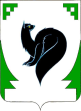 ХАНТЫ – МАНСИЙСКИЙ АВТОНОМНЫЙ ОКРУГ - ЮГРАТЮМЕНСКАЯ ОБЛАСТЬПРЕДСТАВИТЕЛЬНЫЙ ОРГАН МУНИЦИПАЛЬНОГО ОБРАЗОВАНИЯДУМА ГОРОДА МЕГИОНАРЕШЕНИЕ «______» ___________ 2023 года 						                   № ______О внесении изменений в решение Думы города Мегиона от 20.04.2012 №256 «ОПорядке присвоения почетного звания городского округа город Мегион«Почетный житель города Мегиона» (с изменениями)Рассмотрев проект решения Думы города Мегиона «О внесении изменений в решение Думы города Мегиона от 20.04.2012 №256 «О Порядке присвоения почетного звания городского округа город Мегион «Почетный житель города Мегиона» (с изменениями), руководствуясь статьей 19 устава города Мегиона, Дума города Мегиона РЕШИЛА:1. Внести в решение Думы города Мегиона от 20.04.2012 №256 «О Порядке присвоения почетного звания городского округа город Мегион «Почетный житель города Мегиона» (с изменениями) следующие изменения:1. В разделе 2 Порядка:1) подпункт 8 пункта 2.5. признать утратившим силу;2) пункт 2.13. изложить в следующей редакции:«2.13. Лицам, которым присвоено почетное звание Думой города в торжественной обстановке вручается нагрудный знак «Почетный житель города Мегиона», удостоверение к нагрудному знаку «Почетный житель города Мегиона».».2. Пункт 4.4. раздела 4 Порядка признать утратившим силу.3. Настоящее решение вступает в силу после его официального опубликования.Председатель Думы города МегионаА.А.Алтапов___________________________________г.Мегион«______»__________2023Глава города МегионаО.А.Дейнека________________________________г.Мегион«_____»__________2023